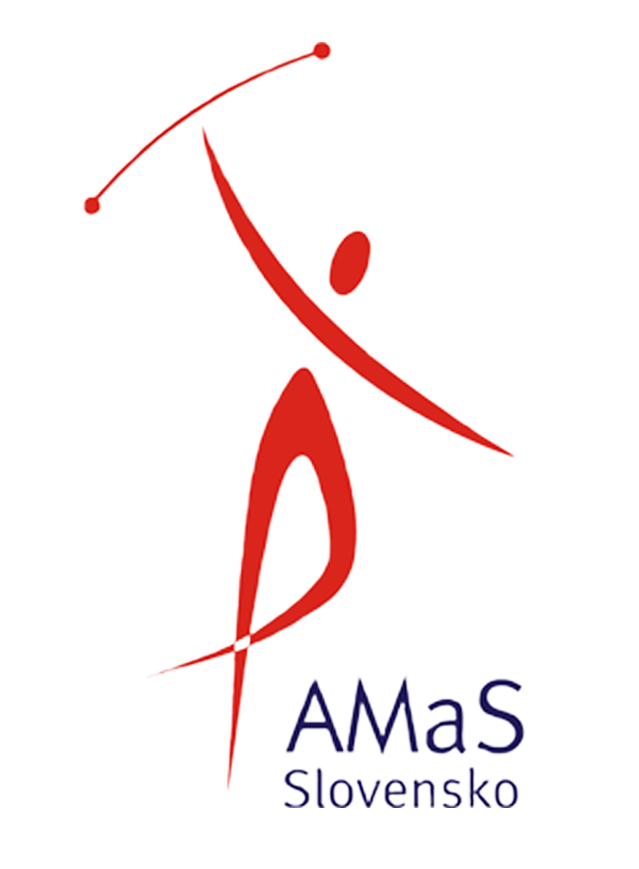 Púchovské mažoretky opäť excelovali v Sabinove, kde sa           15. novembra 2014  v športovej hale konala medzinárodná priateľská súťaž mažoretiek.Naše dievčatá sa zaradili aj tento rok medzi špičku. 
 
1. miesto - kategória - trio pom-pom kadet 
1. miesto - kategória - mini pom-pom senior
1. miesto - kategória - veľké formácie mix senior
2. miesto - kategória - mini pom-pom junior
2. miesto získali aj mamičky v kategórii - Happy moms
3. miesto - kategória - veľké formácie mix kadet
3. miesto - kategória - mini baton junior
3. miesto - kategória - mini baton senior	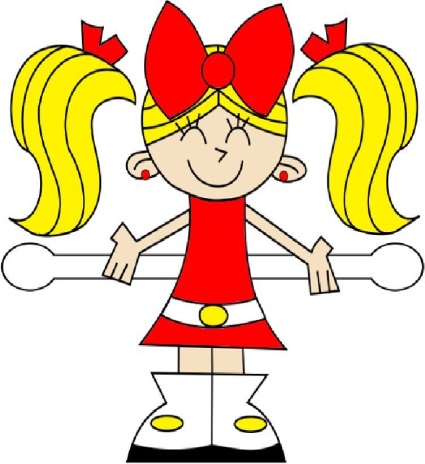 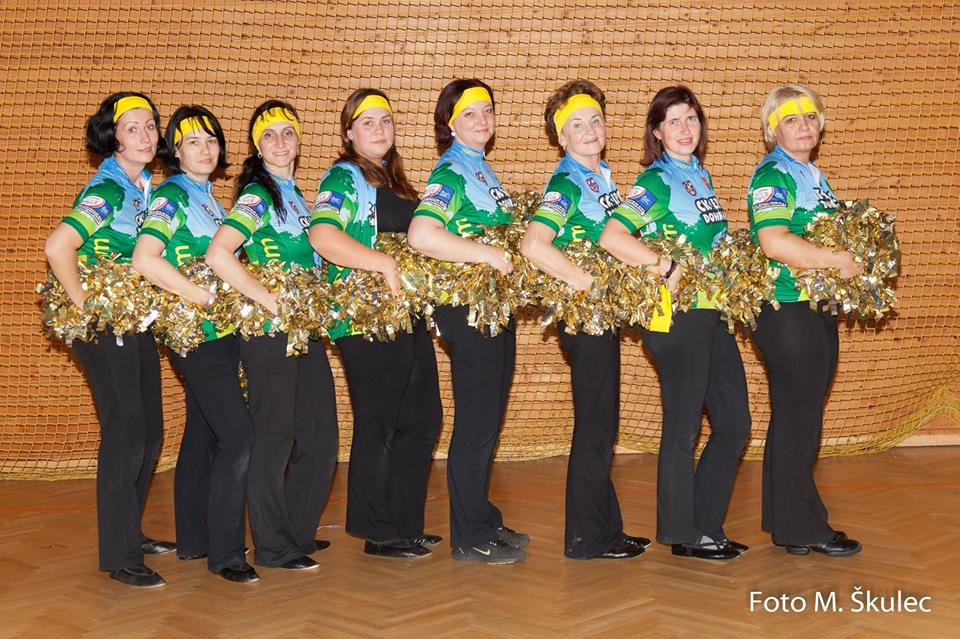 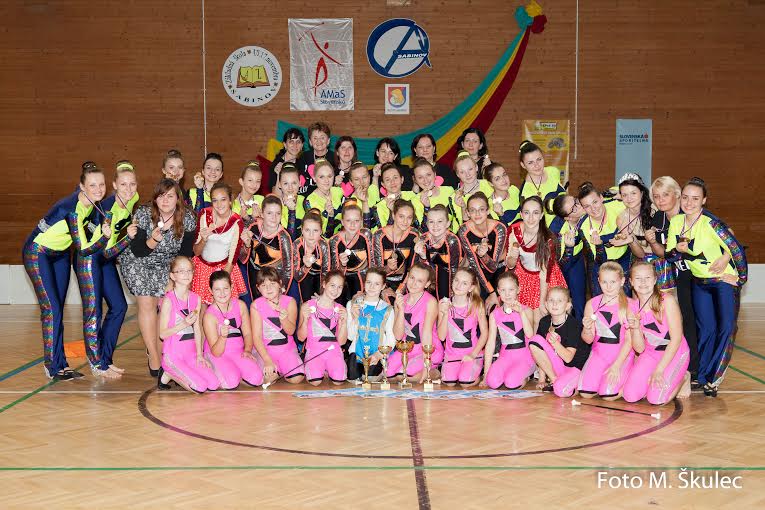 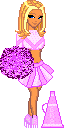 